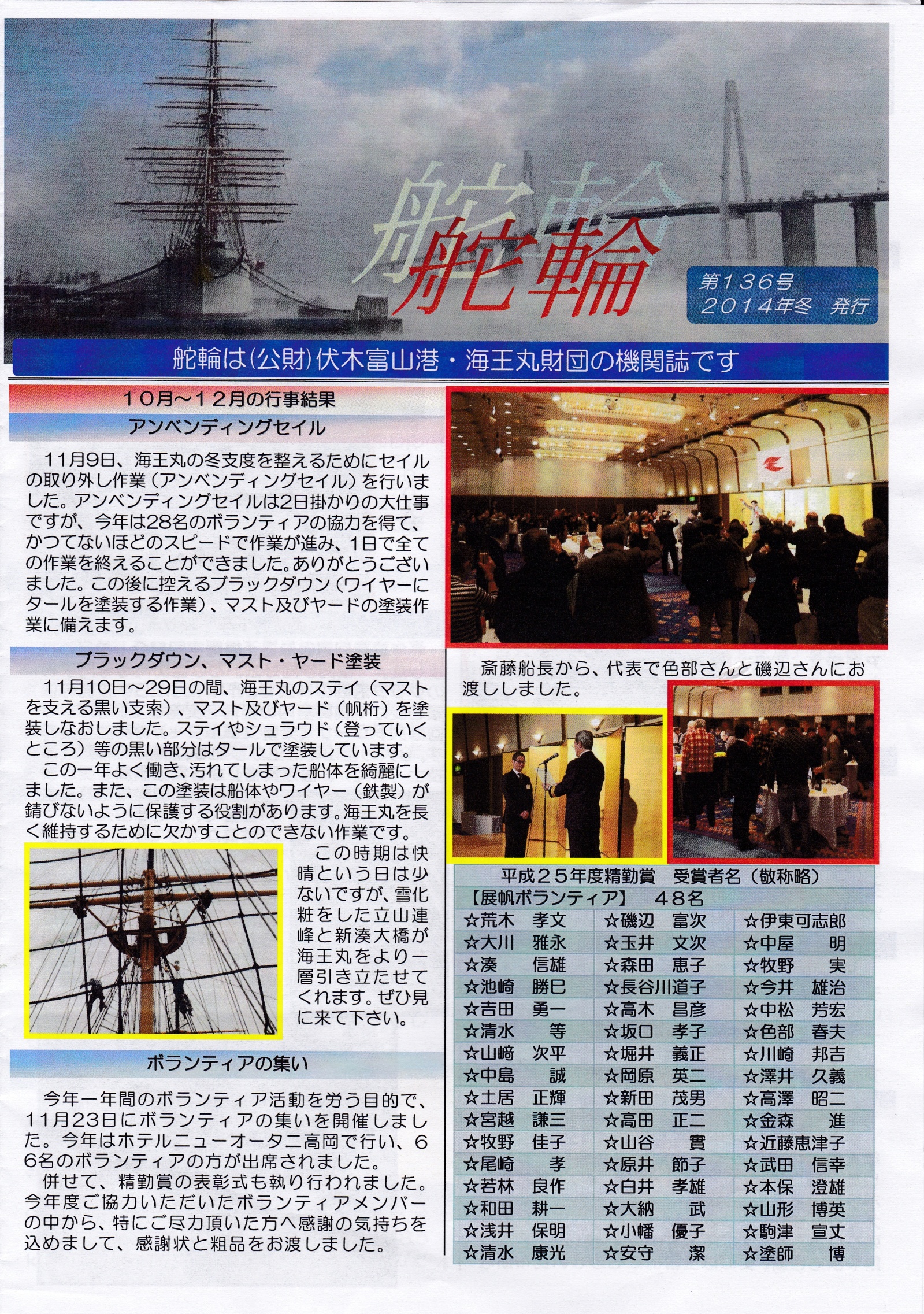 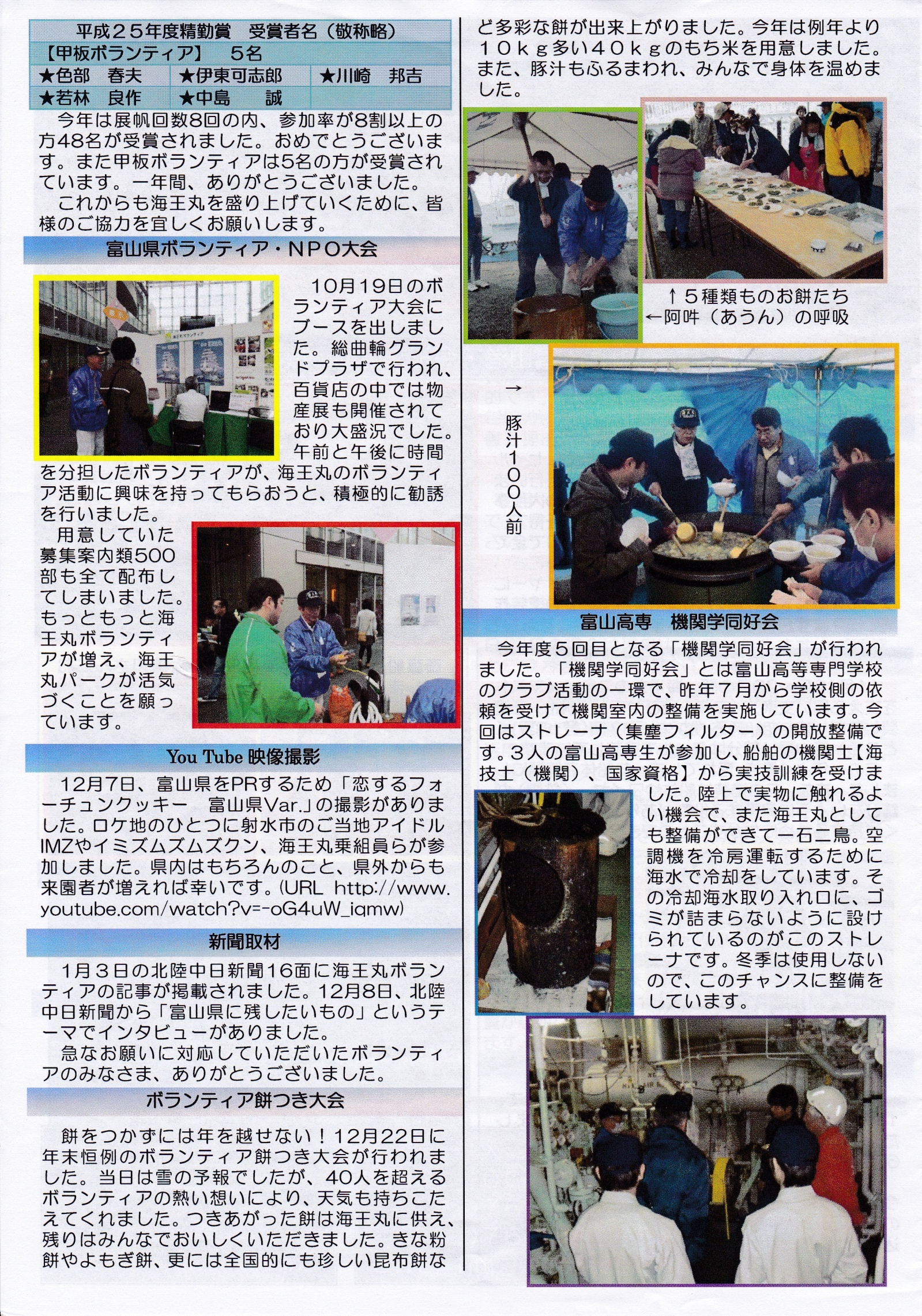 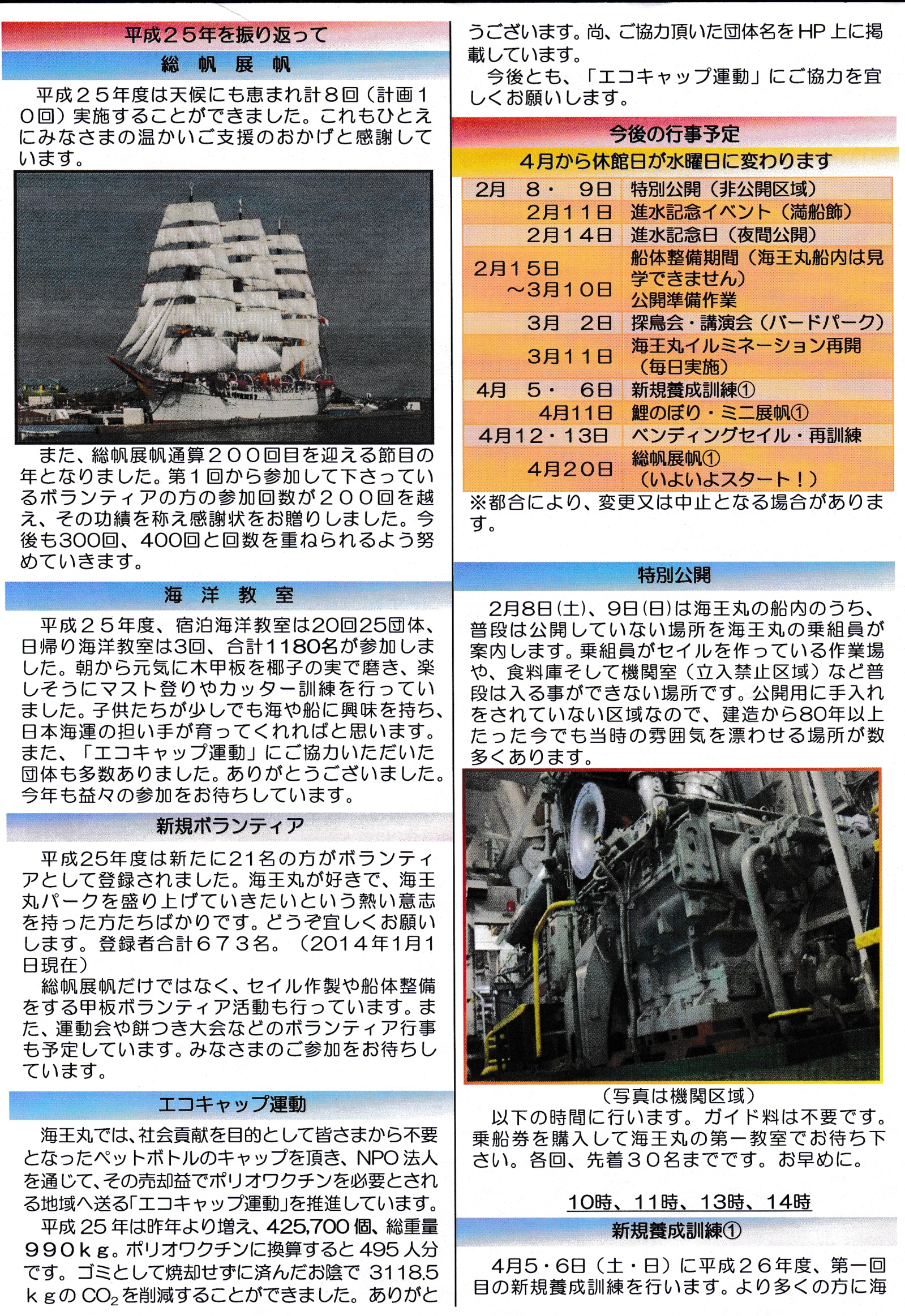 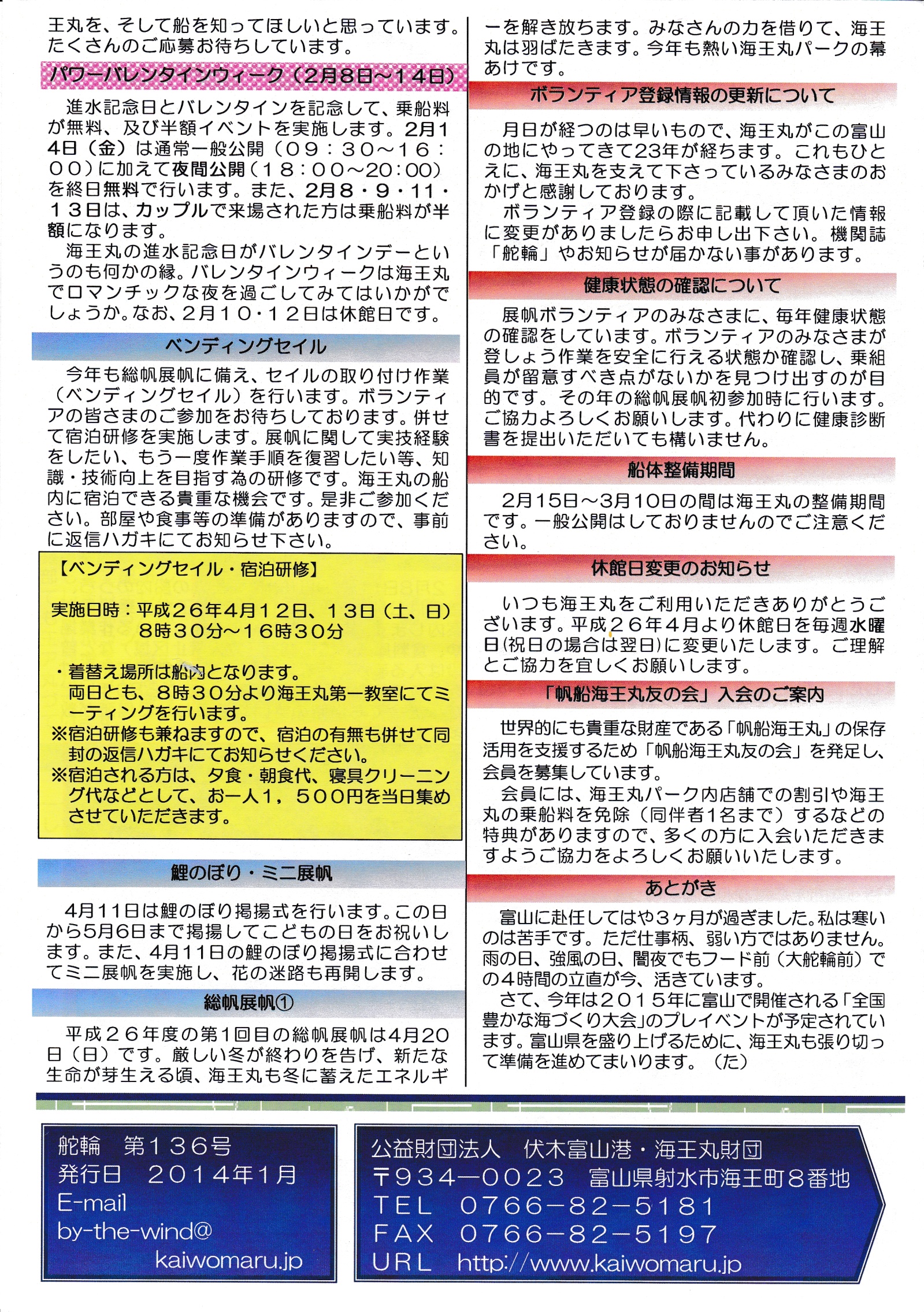 パーク＆タウン紙　the 海王丸　vol.10 2013秋・冬号より　一部抜粋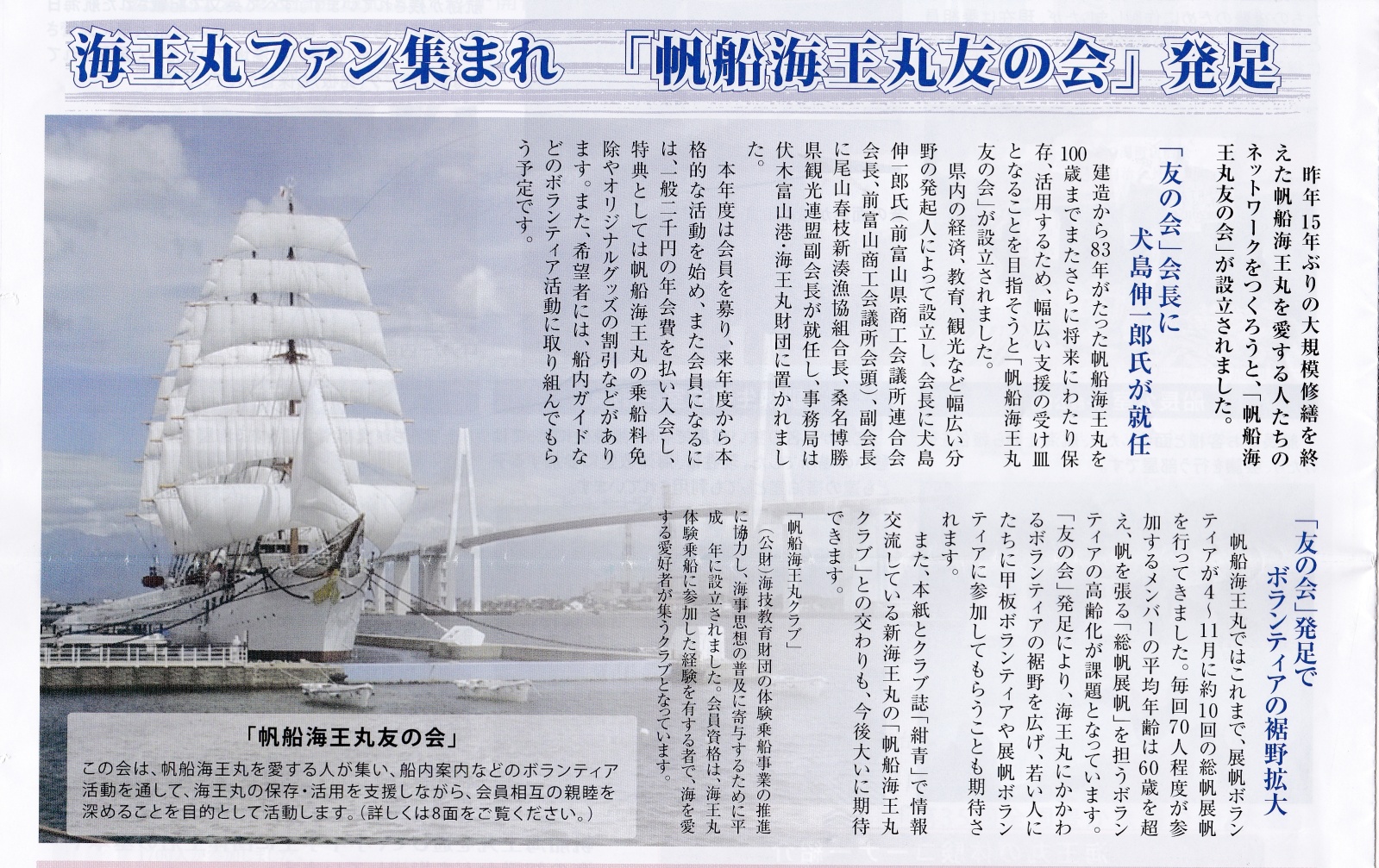 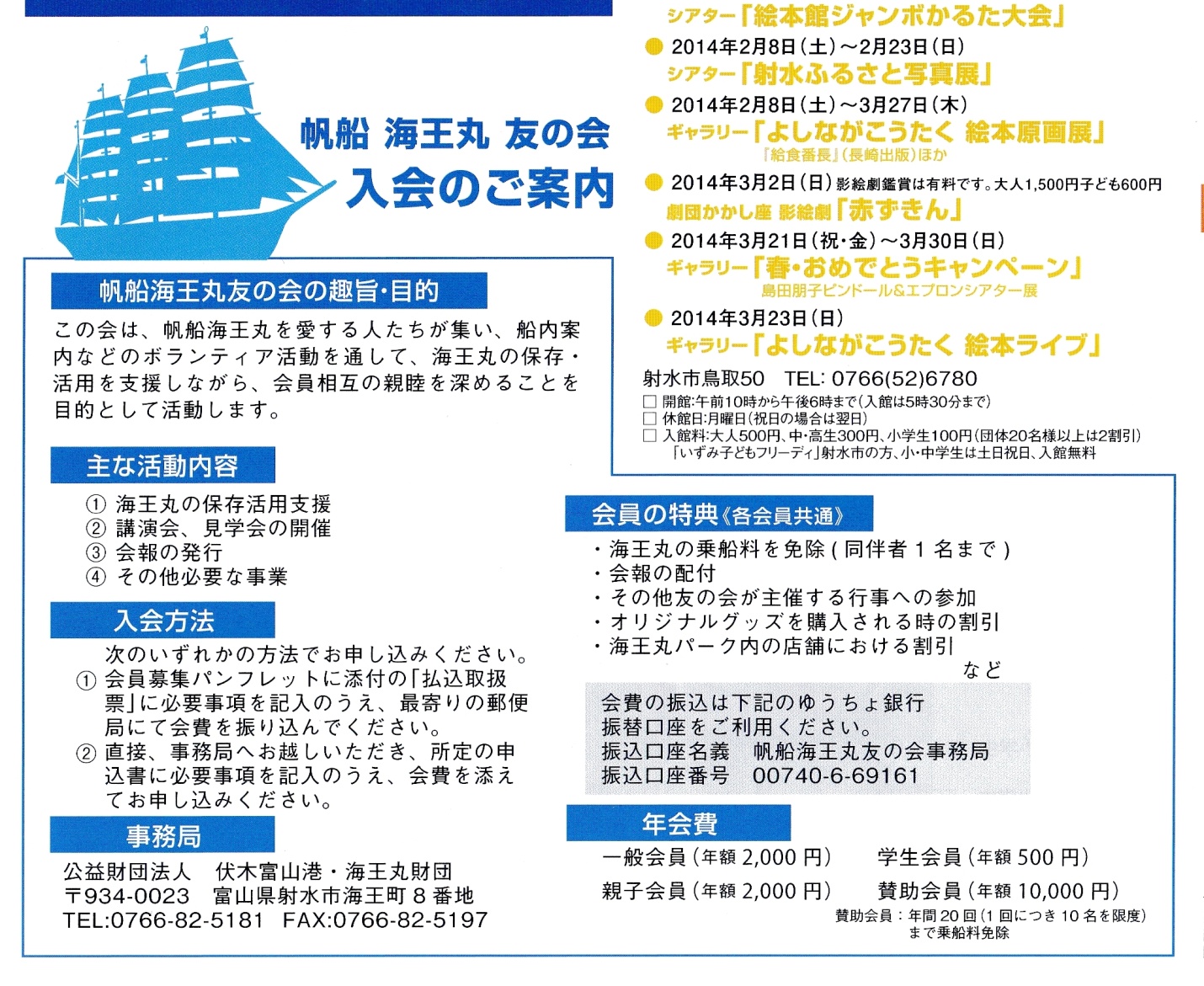 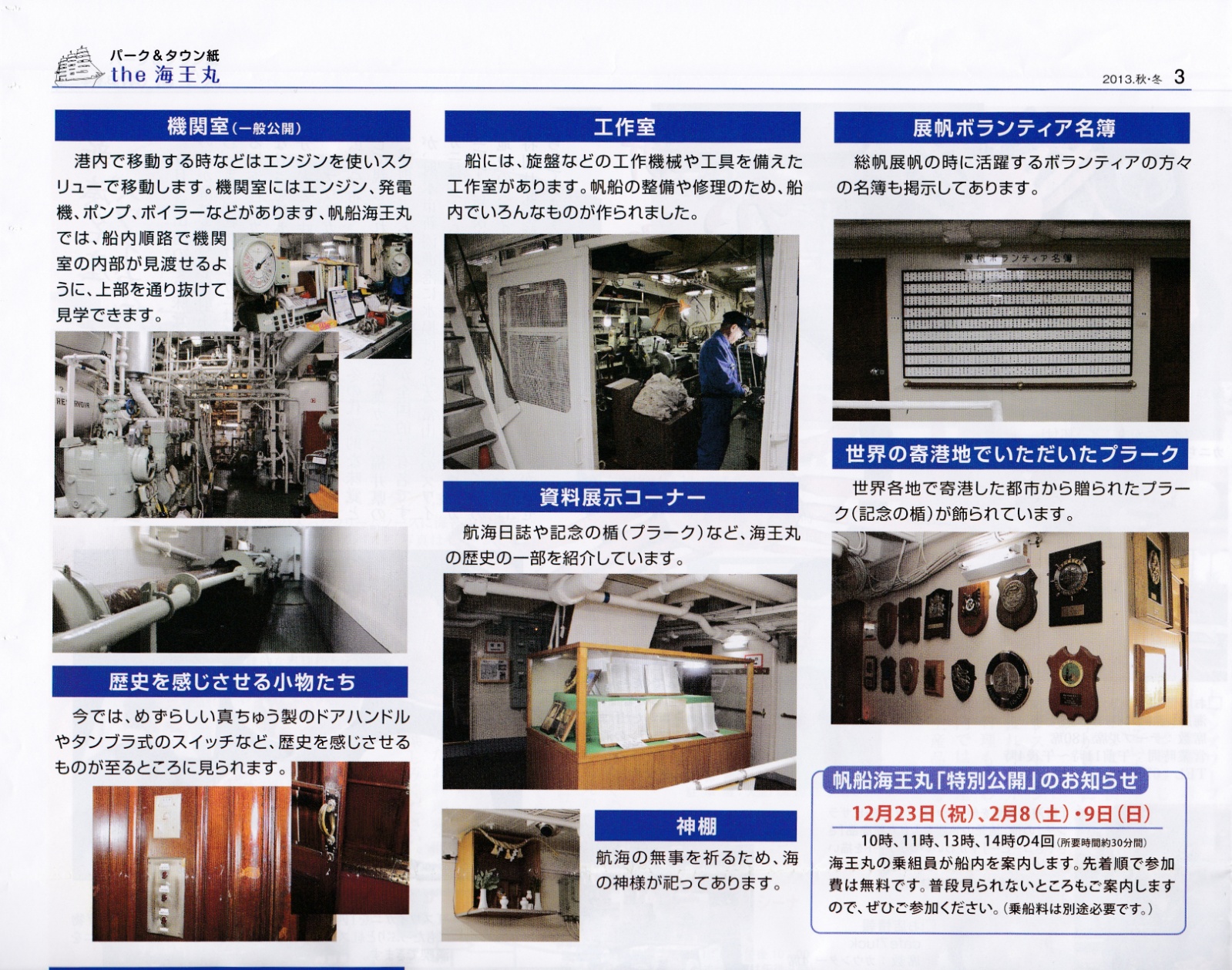 　　　　　　　　　　　　　　　　工作室で作業しているのは清水さんです。